Publicado en  el 29/01/2014 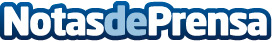 El dúo The Civil Wars gana el Grammy a la Mejor Interpretación Country, el cuarto de su carreraThe Civil Wars, el dúo formado por Joy Williams y John Paul White, fue el ganador del Grammy a la mejor interpretación country, en la gala de los premios que organiza la Academia de la Grabación de Estados Unidos y que se celebró el pasado fin de semana en Los Ángeles. No es el primer Grammy en la todavía corta carrera de la pareja de Nashville, acumulan ya cuatro Grammys desde su debut en 2012 con el álbum “Barton Hollow”.Datos de contacto:Sony MusicNota de prensa publicada en: https://www.notasdeprensa.es/el-duo-the-civil-wars-gana-el-grammy-a-la_1 Categorias: Música Premios http://www.notasdeprensa.es